Односторонній правочинпро внесення змін до Правил  надання в користування Індивідуальних сейфів в АБ «УКРГАЗБАНК» ШАНОВНІ КЛІЄНТИ!Повідомляємо Вас, що з 02.01.2020 р. АБ «УКРГАЗБАНК» вносить зміни до Правил надання в користування Індивідуальних сейфів в АБ «УКРГАЗБАНК» (далі – Правила), а саме:В розділі 1 «ЗАГАЛЬНА ЧАСТИНА» Правил терміни «Договір», «Договір страхування», «Користувач», «Користувач 2» та «Обов’язкове сумісне користування» викласти у новій редакції наступного змісту:«Договір – договір про користування індивідуальним сейфом, складовими частинами якого є: ці Правила надання в користування індивідуальних сейфів в АБ «УКРГАЗБАНК», Тарифи та Договір про приєднання до правил надання в користування індивідуальних сейфів в АБ «УКРГАЗБАНК».«Договір страхування – Договір добровільного страхування відповідальності перед третіми особами відповідно до якого у разі пошкодження або втрати Користувачем, неповернення Користувачем Комплекту ключів (або одного ключа з комплекту) сума страхового відшкодування перераховується на рахунок АБ «УКРГАЗБАНК». Договір страхування укладається між Користувачем та Страховою компанією.»«Користувач – Фізична особа або Юридична особа (резидент), якій надано у тимчасове платне користування Індивідуальний сейф на підставі укладеного Договору».«Користувач 2 – особа, без присутності якої, у випадку обов’язкового сумісного користування Індивідуальним сейфом на підставі укладеного Договору, Користувач не може користуватися наданим йому у тимчасове користування Індивідуальним сейфом».«Обов’язкове сумісне користування – одночасне користування Індивідуальним сейфом Користувачем разом з Користувачем 2 на підставі укладеного Договору».Розділ 1 «ЗАГАЛЬНА ЧАСТИНА» доповнити термінами «Відділення Банку», «Додаткова угода», «Довірена особа», «Індивідуальний сейф», «Комплект ключів», «Майстер-ключ», «Приміщення Депозитарію», «Спадкоємець», «Строк користування сейфом», «Сховище для індивідуальних сейфів» та «Сховище» у редакції наступного змісту:«Відділення Банку– структурний підрозділ Банку.»«Додаткова угода – це угода до Договору, яка укладається в разі продовження строку користування Індивідуальним сейфом та в інших випадках, що потребують внесення змін до укладеного Договору.»«Індивідуальний сейф - це один із вмонтованих в стійку/в сейф металевий сейф, двері якого замикаються ключами різної конфігурації (ключ Користувача та Майстер-ключ).»«Комплект ключів – два ідентичні ключі, які видаються Користувачу після оплати ним послуги тимчасового користування Індивідуальним сейфом та укладення Договору страхування та сплата страхового платежу відповідно до умов такого договору. До комплекту ключів додатково може входити комплект ключів від Висувного боксу (два ідентичні ключі).»«Майстер-ключ - ключ від замка Індивідуального сейфа, який зберігається в особистому сейфі Завідуючого сховищем або особи, що виконує обов’язки Завідуючого сховищем.»«Приміщення Депозитарію – приміщення в межах відділення банку, яке включає Сховище для індивідуальних сейфів та Кабіну Користувача.»«Спадкоємець – особа, що отримала право на спадщину.»«Строк користування сейфом – це визначений договором проміжок часу, протягом якого Користувач/ Користувач 2 особисто або через Довірену особу має право користуватися Індивідуальним сейфом.»«Сховище для індивідуальних сейфів – це спеціально обладнане приміщення у якому знаходяться стійки з індивідуальними сейфами та/або сейф/сейфи з індивідуальними сейфами.»«Сховище – це спеціально обладнане приміщення у відділенні Банку, що використовуються для зберігання готівки та інших цінностей в операційний та післяопераційний час.»Підпункт 1.4.3. пункту 1.4. Розділу 1 «ЗАГАЛЬНА ЧАСТИНИ» Правил викласти у новій редакції наступного змісту:	«1.4.3. Зміни і доповнення до Договору вносяться за взаємною згодою Сторін шляхом складання Додаткової угоди до Договору, яка підписується Користувачем/уповноваженим представником Користувача та уповноваженим представником Банку і є невід’ємною частиною Договору».Пункт 1.4 Розділу Розділу 1 «ЗАГАЛЬНА ЧАСТИНИ» Правил доповнити підпунктом 1.4.4. та викласти його у наступній редакції:«1.4.4. Договір діє з моменту підписання Користувачем Договору про приєднання та до повного виконання Сторонами своїх зобов’язань по Договору».Підпункт 1.5.5 Пункту 1.5. Розділу 1 «ЗАГАЛЬНА ЧАСТИНА» Правил викласти у новій редакції наступного змісту:«1.5.5. Підписанням Договору про приєднання, Користувач свідчить, що він згоден з умовами та порядком розкриття банківської таємниці, викладеними у цих Правилах».Підпункт 1.6.1 та 1.6.3. пункту 1.6. розділу 1 «ЗАГАЛЬНА ЧАСТИНА» Правил викласти у новій редакції наступного змісту:«1.6.1.	Всі спори щодо виконання умов Договору вирішуються шляхом переговорів»;«1.6.3.	Всі питання, не врегульовані цими Правилами та Договором про приєднання, вирішуються Сторонами у відповідності з чинним законодавством України, зокрема, нормами Цивільного кодексу України, які регулюють відносини майнового найму».Підпункт 2.2.1. та 2.2.7. пункту 2.2. розділу 2 «ПОРЯДОК НАДАННЯ КОРИСТУВАЧУ ІНДИВІДУАЛЬНОГО СЕЙФУ» Правил викласти у новій редакції, наступного змісту:«2.2.1.	Плата за користування Індивідуальним сейфом, передбачена Тарифами, здійснюється у готівковій або безготівковій формі у національній валюті України. Користувач ознайомлюється з діючими на момент укладання Договору/додаткової угоди Тарифами у відділенні Банку. Підписуючи Договір про приєднання/додаткову угоду погоджуються сплачувати за користування Індивідуальним сейфом та дотримуватися всіх умов Договору»;«2.2.7. У випадках відкриття Індивідуального сейфа без присутності Користувача, передбачених п. 2.5.3.2. «а», «г», «д», «е», «ж» сума фактично внесеної Користувачем плати за користування Індивідуальним сейфом за невикористаний період користування Індивідуальним сейфом (в разі наявності такого періоду) Користувачу не повертається.».Підпункт 2.3.5. пункту 2.3. розділу 2 «ПОРЯДОК НАДАННЯ КОРИСТУВАЧУ ІНДИВІДУАЛЬНОГО СЕЙФУ» Правил викласти у новій редакції, наступного змісту:«2.3.5. Під час відвідування Користувачем (чами) або Довіреною особою Індивідуального сейфа, в Сховищі для індивідуальних сейфів, окрім Завідуючого сховищем, можуть знаходитись Користувач (чі) або Користувач та Довірена особа».Підпункт 2.5.2.13. пункту 2.5. розділу 2 «ПОРЯДОК НАДАННЯ КОРИСТУВАЧУ ІНДИВІДУАЛЬНОГО СЕЙФУ» Правил викласти у новій редакції, наступного змісту:«2.5.2.13. При бажанні Користувача продовжити користуватись Індивідуальним сейфом:2.5.2.13.1. У разі, якщо строк користування Індивідуальним сейфом не закінчився: не пізніше останнього дня строку користування Індивідуальним сейфом, погодити з Банком питання про продовження строку користування Індивідуальним сейфом, підписавши Додаткову угоду про продовження строку користування Індивідуальним сейфом. В разі, якщо останній день закінчення терміну, визначеного в Договорі про приєднання припадає на не банківський день, то Додаткова угода підписується напередодні. Умови користування сейфом на новий строк встановлюються за домовленістю сторін;2.5.2.13.2. У разі, якщо строк користування сейфом закінчився, але термін користування Індивідуальним сейфом не перевищує один робочий день після закінчення терміну дії Договору (Користувач звернувся до відділення на наступний робочий день після закінчення терміну користування індивідуальним сейфом, який визначено у Договорі): погодити з Банком питання про продовження строку користування сейфом, погасивши заборгованість за один день користування сейфом понад встановлений договором строк відповідно до пп.1.3.2. цих Правил, та підписати Додаткову угоду про продовження строку користування Індивідуальним сейфом. Умови користування сейфом на новий строк встановлюються за домовленістю сторін;2.5.2.13.3. У разі, якщо строк користування сейфом закінчився, а термін користування Індивідуальним сейфом перевищує один робочий день після закінчення терміну дії Договору: погодити з Банком питання про продовження строку користування сейфом шляхом укладання нового Договору на новий строк, попередньо сплативши заборгованість за період користування Індивідуальним сейфом понад встановлений Договором строк відповідно до пп.1.3.2. цих Правил. Умови користування сейфом на новий строк встановлюються за домовленістю сторін».».Пункт 2.5. розділу 2 «ПОРЯДОК НАДАННЯ КОРИСТУВАЧУ ІНДИВІДУАЛЬНОГО СЕЙФУ» Правил доповнити підпунктами 2.5.2.14., 2.5.2.15., 2.5.2.16. та 2.5.2.17. наступного змісту:«2.5.2.14. У випадку втрати або пошкодження Користувачем одного ключа/Комплекту ключів від Індивідуального сейфа, якщо строк Договору закінчився, Користувач оплачує плату за користування Індивідуальним сейфом по тарифу відповідно до пп.1.3.2. цих Правил за період з дати закінчення строку Договору про приєднання до фактичної дати вивільнення (відкриття) Індивідуального сейфу відповідно до п. 2.4. цих Правил.»«2.5.2.15. У випадку втрати або пошкодження Користувачем одного ключа/Комплекту ключів від Індивідуального сейфа, в останній день дії Договору, Користувач оплачує плату за користування Індивідуальним сейфом по тарифу відповідно до пп.1.3.2. цих Правил за період з дати закінчення строку Договору про приєднання до фактичної дати вивільнення (відкриття) Індивідуального сейфу відповідно до п. 2.4. цих Правил.»«2.5.2.16. У випадку втрати або пошкодження Користувачем одного ключа/Комплекту ключів від Індивідуального сейфа, якщо строк Договору закінчиться до фактичної дати вивільнення Індивідуального сейфу, Користувач оплачує плату за користування Індивідуальним сейфом по тарифу відповідно до пп.1.3.2. цих Правил за період з дати закінчення строку Договору про приєднання до фактичної дати вивільнення (відкриття) Індивідуального сейфу відповідно до п. 2.4. цих Правил»«2.5.2.17. У випадку втрати або пошкодження Користувачем одного ключа/Комплекту ключів від Індивідуального сейфа у період дії Договору, Користувач втрачає право доступу до індивідуального сейфу на період з дня втрати або пошкодження Користувачем одного ключа/Комплекту ключів від Індивідуального сейфа до фактичної дати вивільнення (відкриття) Індивідуального сейфу та видачі користувачу нового комплекту ключів відповідно до п. 2.4. цих Правил.»Абзац «б» Підпункту 2.5.3.2 Пункту 2.5. розділу 2 «ПОРЯДОК НАДАННЯ КОРИСТУВАЧУ ІНДИВІДУАЛЬНОГО СЕЙФУ» Правил викласти у редакції наступного змісту: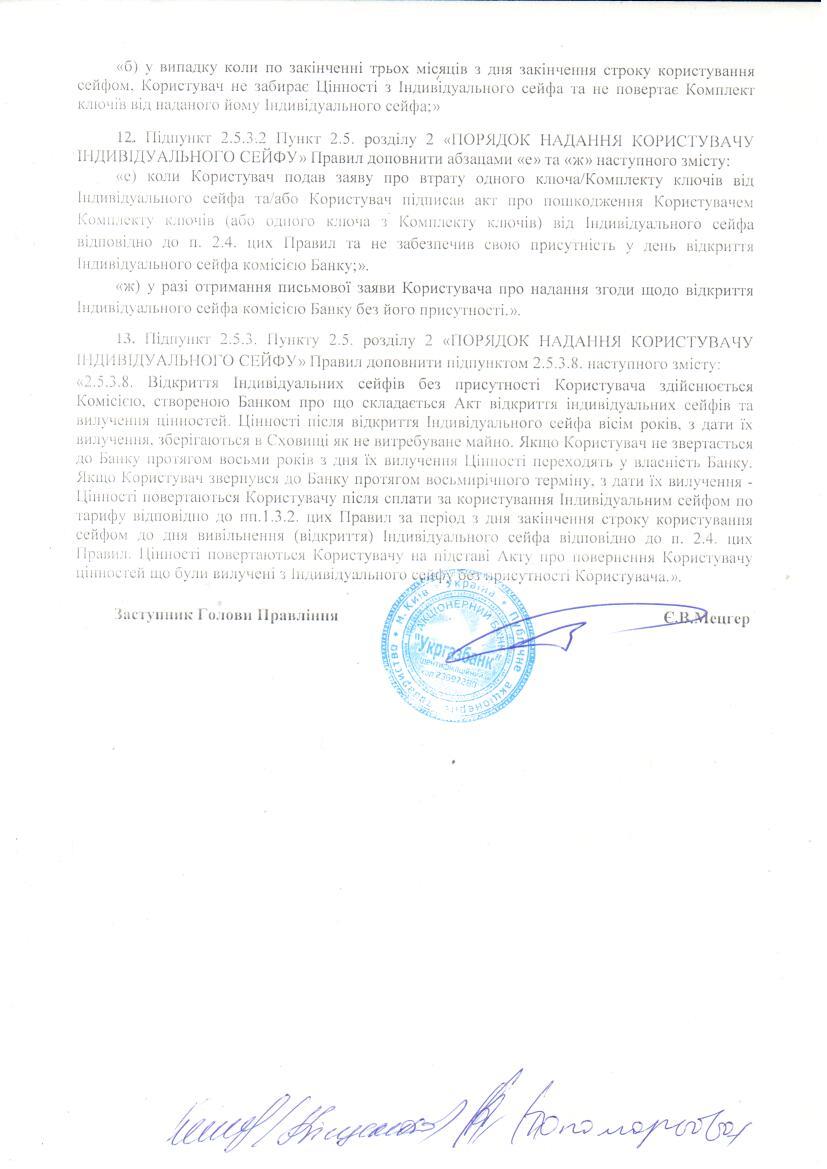 